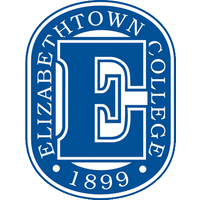 Health Care Exposure InformationHealth care exposure can be a paid or volunteer experience. A variety of healthcare exposures are accepted and considered. A minimum of 200 hours of patient care exposure is required, with a minimum of 20 hours of shadowing a certified Physician Assistant. The healthcare experience hours must be satisfied for the application to be considered complete.Healthcare Exposure HoursDirect Patient Care include, but may are not limited to (unlimited):Certified nursing assistant, Medical assistant, Licensed practical nurse, Registered nurse, Physical therapist, Physical therapy assistant, Occupational therapist, Occupational therapy assistant, Military Corpsman, Emergency medical technician, Paramedic, Respiratory Therapist, Speech Therapist, Surgical Technician, Phlebotomist, Radiology Technician, Athletic Trainer, Medical ScribePartial Patient Care include, but may not be limited to (maximum 50 hours)Perfusionist, Laboratory Technician, Orderly/Transporter Medical Experience without Patient Contact include, but may not be limited to (maximum 25 hours)Pharmaceutical Representative, Medical Research, Pharmacy TechnicianObservation (unlimited)Physician Assistant (minimum 20 hours required), Physician, Nurse Practitioner, Certified Registered Nurse Anesthetist, Certified Nurse MidwifeELIZABETHTOWN COLLEGE PHYSICIAN ASSISTANT PROGRAMHEALTH CARE EXPOSURE FORMAs an admissions requirement of the Elizabethtown College Master of Science in Physician Assistant Studies (MPAS) Program, applicants must complete 200 hours or more of health care exposure, including shadowing of a certified Physician Assistant. Hours can be satisfied through any type of paid, volunteer, or shadowing medical experience or exposure, including, but not limited to, direct patient care experience (hands-on); partial patient care; medical experience without patient contact; or observing/shadowing any type of healthcare provider. For each clinical experience or exposure, you will need to provide the Program with the following information: facility name, contact person, email of a contact person, type of facility setting, date(s), hours, and description of clinical experience or exposure. Hours must be completed before applying to the Program. CLINICAL EXPERIENCE / EXPOSURE REQUIREMENTS 200 HoursMust include a minimum of 20 hours of shadowing/exposure to a PA-CApplicant Name: ___________________________________________________________________CASPA ID: ______________________________________Facility NameContact Person Contact Person EmailType of Facility SettingDatesHoursDescription of Clinical ExperienceDescription of Clinical ExperienceFacility NameContact Person Contact Person EmailType of Facility SettingDatesHoursDescription of Clinical ExperienceType of ExperiencesNumber of HoursTitle of SupervisorDirect Patient CarePartial Patient CareExperience without Patient ContactOther Shadowing ExperienceShadowing Experience –PA-CTotals